OpeningApproval of the agendaDocumentation (Annex A)Recap of previous discussionsPrevious TSAG meeting (TSAG-R10)RG-WP meeting during the last TSAG (TD787R1)RG-WP interim e-meetings (TD954 (3 November 2020) and TD958 (8 December 2020))Interregional meeting for preparation of WTSA-20 (8 January 2021, virtual) (TD962 (and Contributions C170-C177))WTSAGeneralQuestionPrinciplesStructureMandatesStatisticsLead SG reportsWTSA ResolutionsAOBClosingAnnex A:
Allocation of documentsReserved:_______________________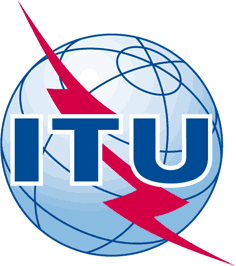 INTERNATIONAL TELECOMMUNICATION UNIONTELECOMMUNICATION
STANDARDIZATION SECTORSTUDY PERIOD 2017-2020INTERNATIONAL TELECOMMUNICATION UNIONTELECOMMUNICATION
STANDARDIZATION SECTORSTUDY PERIOD 2017-2020INTERNATIONAL TELECOMMUNICATION UNIONTELECOMMUNICATION
STANDARDIZATION SECTORSTUDY PERIOD 2017-2020TSAG-TD929INTERNATIONAL TELECOMMUNICATION UNIONTELECOMMUNICATION
STANDARDIZATION SECTORSTUDY PERIOD 2017-2020INTERNATIONAL TELECOMMUNICATION UNIONTELECOMMUNICATION
STANDARDIZATION SECTORSTUDY PERIOD 2017-2020INTERNATIONAL TELECOMMUNICATION UNIONTELECOMMUNICATION
STANDARDIZATION SECTORSTUDY PERIOD 2017-2020TSAGINTERNATIONAL TELECOMMUNICATION UNIONTELECOMMUNICATION
STANDARDIZATION SECTORSTUDY PERIOD 2017-2020INTERNATIONAL TELECOMMUNICATION UNIONTELECOMMUNICATION
STANDARDIZATION SECTORSTUDY PERIOD 2017-2020INTERNATIONAL TELECOMMUNICATION UNIONTELECOMMUNICATION
STANDARDIZATION SECTORSTUDY PERIOD 2017-2020Original: EnglishQuestion(s):Question(s):Question(s):N/AE-Meeting, 11-18 January 2021TDTDTDTDTDSource:Source:Source:Rapporteur, TSAG RG-WPRapporteur, TSAG RG-WPTitle:Title:Title:Agenda, document allocation and work plan for the Rapporteur Group on Work Program and Structure (E-Meeting, 11-18 January 20210)Agenda, document allocation and work plan for the Rapporteur Group on Work Program and Structure (E-Meeting, 11-18 January 20210)Purpose:Purpose:Purpose:AdminAdminContact:Contact:Reiner Liebler
GermanyReiner Liebler
GermanyE-mail: reiner.liebler@bnetza.deKeywords:Work programme;Abstract:This TD contains the draft agenda and document allocation for the sessions of the TSAG Rapporteur Group on Work Program and Structure during this TSAG meeting.ItemCategoryContribution #, Source
TitleNote2AdmTD929: Rapporteur TSAG RG-WPDraft agenda TSAG RG-WP4Recap of previous discussionsTSAG-R10: TSBReport of the sixth TSAG meeting (virtual, 21-25 September 2020)TD787R1: Rapporteur TSAG RG-WPDraft report of the Rapporteur Group on Work Program and Structure (E-meeting, 21 - 25 September 2020)TD954: Rapporteur TSAG RG-WPReport of the TSAG Rapporteur Group meeting on Work Program and Structure (e-meeting, 3 November 2020)TD958: Rapporteur TSAG RG-WPReport of the TSAG Rapporteur Group meeting on Work Program and Structure (e-meeting, 8 December 2020)TD962: Chairman, IRMReport of the interregional meeting for preparation of WTSA-20 (8 January 2021, virtual)4Recap of previous discussions (Contributions to the IRM)C170: Inter-American Telecommunication Commission (CITEL)
IRM: Status of preparations for WTSA-20C171: Asia-Pacific Telecommunity (Thailand)
IRM: Preparation of APT for WTSA-20C172: Asia-Pacific Telecommunity (Thailand)
IRM: The List of Preliminary APT Common Proposals (PACPs) – in total 29 PACPsC173: Regional Commonwealth in the Field of Communications (Russian Federation)
IRM: RCC Preparations for World Telecommunication Standardization Assembly 2020 (WTSA-20)C174: Regional Commonwealth in the Field of Communications (Russian Federation)
IRM: RCC draft proposalsC175: European Conference of Postal and Telecommunications Administrations (Denmark)
European Preparations for WTSA-20C176: Arab Standardization Team (AST)
Arab Standardization Team (AST) Preparation for WTSA-20C177: Asia-Pacific Telecommunity (Thailand)
APT Views Adopted at APT WTSA20-45bQuestionTD940R3: TSBQuestion evolution in the Study Period 2017-20205bQuestionTD973R1: Chairman, SG2ITU-T SG2: Proposed set of Questions5bQuestionTD974: Chairman, SG3ITU-T SG3: Proposed set of Questions5bQuestionTD975: Acting Chairman, SG5ITU-T SG5: Proposed set of Questions5bQuestionTD976: Chairman, SG9ITU-T SG9: Proposed set of Questions5bQuestionTD977R1: Chairman, SG11ITU-T SG11: Proposed set of QuestionsTD989: SG11LS on status of ITU-T SG11 discussion on new Questions O/11 and P/11 [from ITU-T SG11]5bQuestionTD978: Chairman, SG12ITU-T SG12: Proposed set of Questions5bQuestionTD979: Chairman, SG13ITU-T SG13: Proposed set of Questions5bQuestionTD980: Chairman, SG15ITU-T SG15: Proposed set of Questions5bQuestionTD981: Chairman, SG16ITU-T SG16: Proposed set of Questions5bQuestionTD982R1: Chairman, SG17ITU-T SG17: Proposed set of Questions5bQuestionTD983: Chairman, SG20ITU-T SG20: Proposed set of Questions5cPrinciplesTD937: RapporteurConsolidation of SG restructuring proposals on principles5dStructureTD995: RapporteurConsolidation of SG restructuring proposalsC169 has been reflected.5dStructureC169: RussiaOn the ITU-T Study Groups' the restructuring and increasing the efficiency of their work5eMandateTD933: SG5LS on WTSA preparations [from ITU-T SG5]5eMandateTD950: SG20LS on WTSA-20 preparations [from ITU-T SG20]5eMandateTD934: Chairmen, SG11 and SG17Demarcation lines between SG11 and SG17 on security related issuesNo change for mandates of SG11 or SG175eMandateTD993: TSBConsolidated draft text for modifications to WTSA Resolution 2TD933 and TD950 have been reflected6StatisticsTD935: TSBStatistics regarding ITU-T study group work (position of 2020-11-30)TD936: TSBITU-T study group Question level statistics (2017-2020)Mainly handled by RG-Stds-Strat7Lead SG RepTD942: ITU-T SG2LS on ITU-T SG2 lead study group activities [from ITU-T SG2]7Lead SG RepTD943: ITU-T SG5LS on ITU-T SG5 Lead Study Group Report [from ITU-T SG5]7Lead SG RepTD923: ITU-T SG9ITU-T SG9 Lead Study Group Report7Lead SG RepTD944: Chairman, ITU-T SG11ITU-T SG11 Lead Study Group Report7Lead SG RepTD945: ITU-T SG12ITU-T SG12 Lead Study Group report7Lead SG RepTD946: Chairman, ITU-T SG13ITU-T SG13 Lead Study Group Report7Lead SG RepTD948: ITU-T SG20LS on ITU-T SG20 Lead Study Group Report [from ITU-T SG20]8WTSA ResolutionsTD1007R2: Rapporteur, TSAG RG-ResReviewCollection of activities of the regional organizations in their preparation of WTSA-20 with a mapping onto the WTSA Resolutions and ITU-T A-Series Recommendations to TSAG Rapporteur groups8WTSA ResolutionsTD986: ITU-T SG5LS on updated action plans for implementation of WTSA-16 Resolutions 72 and 73 (Rev. Hammamet, 2016) and Resolution 79 (Dubai, 2012) (human exposure to EMF, environment and climate change, and e-waste) [from ITU-T SG5]8WTSA ResolutionsTD985: ITU-T SG20LS on the action plan for implementation of the WTSA Resolution 78 (Rev. Hammamet, 2016) and Resolution 98 (Hammamet, 2016) (ICTs for e-health services; IoT and smart cities and communities for global development) [from ITU-T SG20]–AdmTD930: Rapporteur TSAG RG-WPDraft report TSAG RG-WP